КНЗ «ЧЕРКАСЬКИЙ ОБЛАСНИЙ ІНСТИТУТ ПІСЛЯДИПЛОМНОЇ ОСВІТИ ПЕДАГОГІЧНИХ ПРАЦІВНИКІВ ЧЕРКАСЬКОЇ ОБЛАСНОЇ РАДИ»Кафедра педагогіки та освітнього менеджментуКафедра психологіїОбласна науково-практична конференція«Еволюція ціннісних орієнтирів учасників освітнього процесу як сучасна соціокультурна проблема»29 листопада 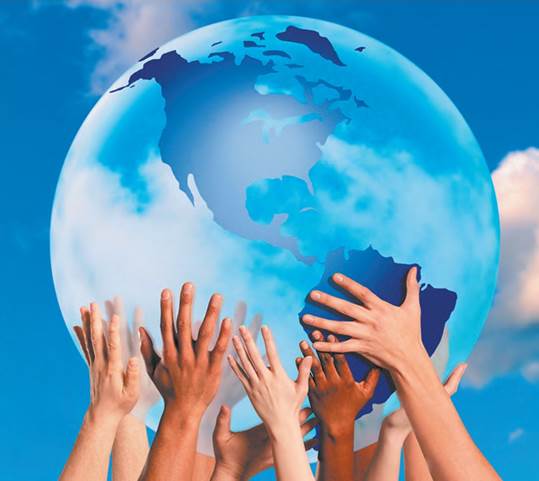 Черкаси 2023 р.Основні напрями роботи онлайн-конференції: Українська ідентичність як складова національної стійкості.Культура довіри та взаємоповаги учасників освітнього процесу.Екосистема поваги розвитку інклюзивності та безбар’єрності в умовах сучасних викликів.Модернізація управління через систему мотивації.Ментальне здоров’я – внутрішні ресурси для наповненого активного життя людини.ХІД КОНФЕРЕНЦІЇВітальне слово.                    Чепурна Наталія Миколаївна, ректор КНЗ «Черкаський обласний інститут післядипломної освіти педагогічних працівників Черкаської обласної ради», доктор філософських наук, доцент, Заслужений працівник освіти України.Формування української ідентичності підростаючого покоління –основа побудови нової держави.Гаряча Світлана Анатоліївна, завідувач кафедри педагогіки та освітнього менеджменту КНЗ «Черкаський обласний інститут післядипломної освіти педагогічних працівників Черкаської обласної ради», кандидат педагогічних наук.Культура довіри в Новій українській школі – чинник продуктивної діяльності в умовах сучасних викликів. Лісова Наталія Іванівна, проректор  з питань ЗНО та моніторингу якості освіти КНЗ «Черкаський обласний інститут післядипломної освіти педагогічних працівників Черкаської обласної ради», доктор педагогічних наук.Психологічні основи  спілкування з дітьми з особливими освітніми потребами.                         Теслюк Павло Васильович, доцент кафедри психологіїКНЗ «Черкаський обласний інститут післядипломної освіти педагогічних працівників Черкаської обласної ради», кандидат психологічних наук, доцент.Стратегії успішного менеджменту: розбудова мотиваційної культури в закладі освіти.Крутенко Ольга Володимирівна, доцент кафедри педагогіки та освітнього менеджменту КНЗ «Черкаський обласний інститут післядипломної освіти педагогічних працівників Черкаської обласної ради», кандидат педагогічних наук.Модернізація управління через систему мотивації.Мартинович Валентина Володимирівна, директор Канівської спеціалізованої школи І-ІІІ ступенів №6 Канівської міської ради об'єднаної територіальної громади Черкаської областіМентальне здоров’я у вимірі ціннісних орієнтирів учасників освітнього процесу.Черкашина Тетяна Вікторівна, професор кафедри педагогіки та освітнього менеджменту КНЗ «Черкаський обласний інститут післядипломної освіти педагогічних працівників Черкаської обласної ради», доктор педагогічних наук.Дискусійна панель «Компенсаторна освіта: реалії, пошук».